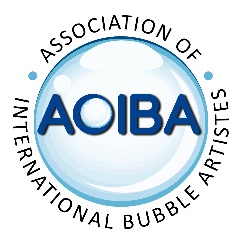             
      ASSOCIATION OF INTERNATIONAL BUBBLE ARTISTES
         APPLICATION FOR COUNCIL MEMBERSHIPIf you are interested applying to be on the Council for AOIBA, please fill in the form below:

Name:  ________________________________________________________________________________

Address:  ______________________________________________________________________________________________________________________________________________________________________Email: __________________________________________________________________________________Contact Number: _______________________________________________________________________Position applying for (tick all that you are interested in):         Chairperson         Secretary/ Membership Secretary         Treasurer         Council Member
Describe why you think you would be suited to this position:
________________________________________________________________________________________________________________________________________________________________________________________________________________________________________________________________________________________________________________________________________________________________________________________Nominated by:				               Seconded by:

____________________________________________          ____________________________________________